Witajcie starszaki dzisiaj zabieram Was na wycieczkę po Polsce.  Odwiedzimy dzisiaj dwa ważne miasta. W jednym z tych miast mieszka smok wawelski a drugie miasto to stolica Polski! Na pewno już wiecie że te miasta to:1.KRAKÓW 2. WARSZAWABędąc z Krakowie możemy zwiedzić i zobaczyć takie zabytki jak…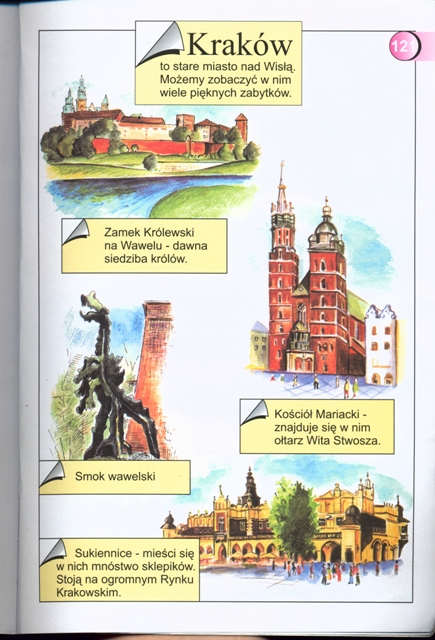 Jadąc do Warszawy musimy pamiętać, że Warszawa jest obecnie stolicą POLSKI. Tam możemy zwiedzić i zobaczyć takie zabytki jak…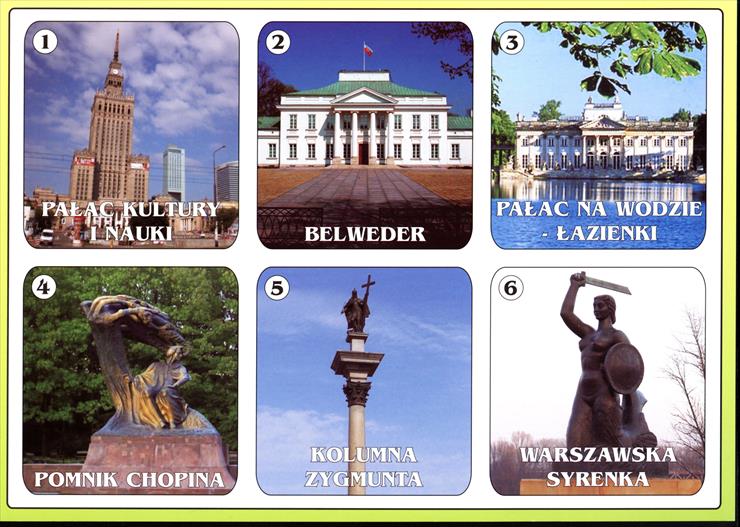 Teraz spróbujcie sami wymienić po 3 zabytki Krakowa i Warszawy… Z pewnością zrobicie to bez problemuZa tak szybkie wykonanie zadania związanego   z zabytkami Krakowa i Warszawy, które wykonaliście rewelacyjnie pora teraz wysłuchać legend pt: „ Wars i Sawa” oraz  „Smok Wawelski”. Linki do legend znajdują się poniżej…https://www.youtube.com/watch?v=oOUTLcq4zgshttps://www.youtube.com/watch?v=FKfB_h7HqC8Kochane starszaki teraz sprawdzimy, kto uważnie i w skupieniu słuchał legend  Oto kilka zdań, które są prawdą lub kłamstwem . Waszym zadaniem będzie to ocenić lub dokończyć zdania… Poproście o pomoc rodziców lub starsze rodzeństwo1. Obecna stolica Polski to Nowy Sącz…2. Nazwa miasta Warszawa pochodzi od imion Weronika i Sebastian…3. Syrenka Warszawska to pół kobieta pół ryba…W Krakowie w Jaskini mieszkał Smok Wawelski….Smok był bardzo dobry….Kto pokonał Smoka Wawelskiego….Jakim sposobem pokonano Smoka….Widzę, że uważnie wszyscy słuchali legend i udzielenie poprawnych odpowiedzi nie sprawiło Wam problemu! Jesteście superTeraz pora na pracę z nożyczkami, pamiętajcie o prawidłowym trzymaniu nożyczek,  kierunku wycinania, bezpieczeństwie podczas wycinania i oczywiście staramy się wycinać po liniiWytnijcie wszystkie elementy obrazka oraz wyrazy. Następnie spróbujcie ułożyć puzzle, a 6-latki próbują ułożyć zdanie z wyrazów. Gotowy obrazek i zdanie przyklejcie na kartce papieru…, ciekawa jestem co powstało!? Pochwalcie się jak Wam poszło przysyłając fotkęMIŁEJ PRACY I POWODZENIA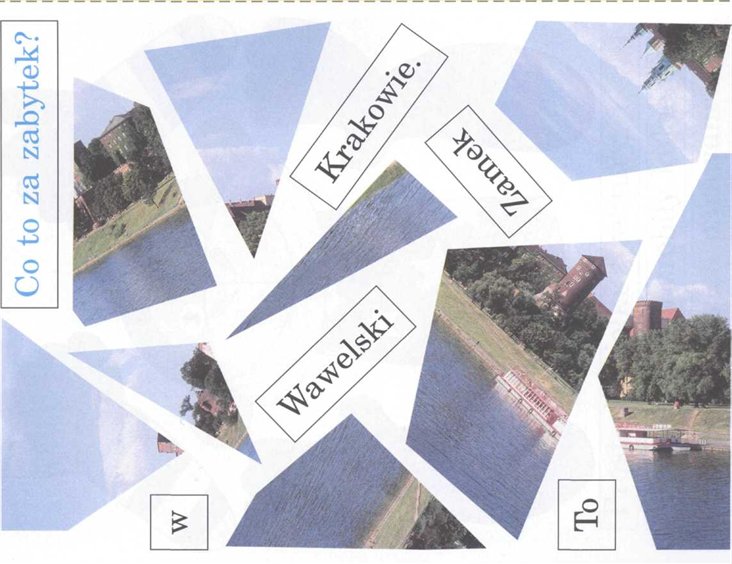 ZADANIA DLA CHĘTNYCH  NA POPOŁUDIE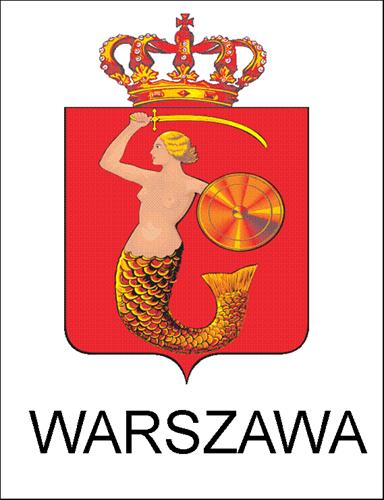 Syrenka Warszawska to herb Warszawy. Rysuj ołówkiem lub kredką po wykropkowanych miejscach, pamiętaj zawsze o kierunku i pokoloruj obrazek dobierając odpowiednie kolory.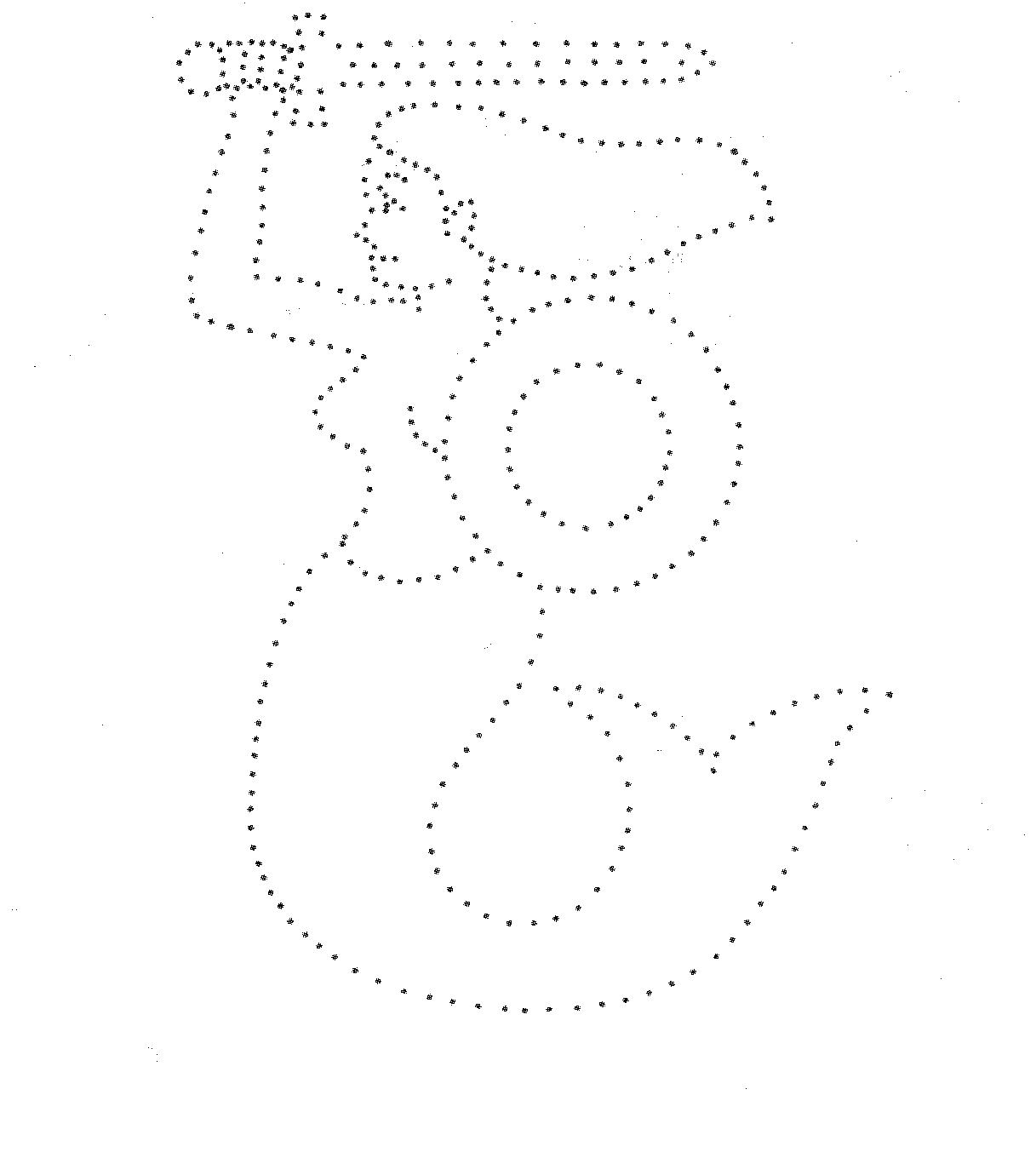 